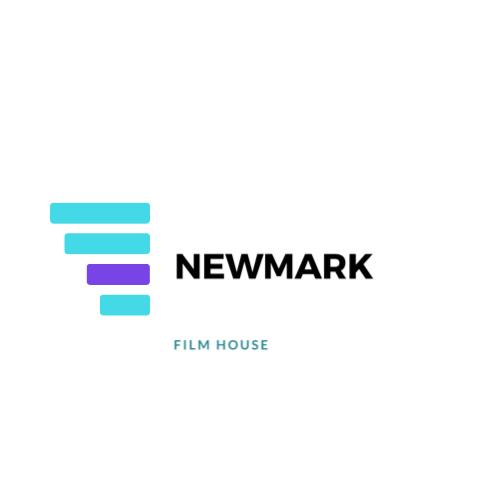 HAYALET: 3 YAŞAMGösterim Tarihi: ?????Dağıtım: CGV Mars DağıtımYapım: Newmark ProductionYönetmen: Dawid Szatarski, Ömer İnalOyuncular: Ali Haşıl, Berrak Tüzünataç, Aslı Tandoğan, Gürgen Öz, Cihan Şimşek, Deniz Bolışık, Hakan Meriçliler, Kuzey Yücehan, Ruhi Sarı, Serhat Özcan, Şerif Erol, Tansel Öngel, Ümit Çırak,Yeşim Salkım, Yetkin Dikinciler, Yıldız Asyalı Konuk Oyuncu: Eric RobertsKonu:Film, yaşamları boyunca hiç tanışmayan üç kişinin yaptıkları seçimler sonucu tamamıyla değişen hayatlarını anlatıyor. Aylin, Fikret ve Cihangir’in anlık ve önemsiz gözüken seçimleri, birbirlerinin hayatlarındaki görünmeyen sonuçları gözler önüne serer. Bu üç kişinin hayatı tahmin edilemez şekilde sonuçlanacaktır.Basın İrtibat:Meltem Göl Hemmatirad 0532 705 41 74 glmeltem@gmail.com